6-5 Graphing Linear Inequalities 	Name:_________________________________Homework					Date:___________________ Class:________Determine if the line is dotted/ solid 1.     					2.    Determine if we shade above or below the line 3.     					4.    Graph the following Linear Inequalities 5.  				6.  			7. Line:					Line:					Line:Shading:				Shading:				Shading: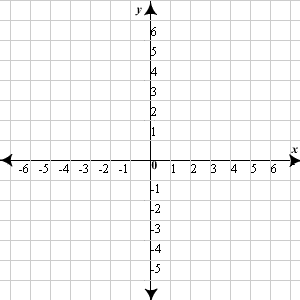 8.  				9.  				10. Line:					Line:					Line:Shading:				Shading:				Shading: